                                                                                                                                проект 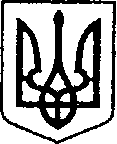                                                                                               УКРАЇНА                                ЧЕРНІГІВСЬКА ОБЛАСТЬН І Ж И Н С Ь К А    М І С Ь К А    Р А Д А               сесія VII скликанняР І Ш Е Н Н Явід                       2019 р.	                  м. Ніжин	                         № Про продаж земельної ділянкинесільськогосподарського призначення власнику об’єктів нерухомогомайна, розміщеного на цій ділянці       Відповідно до  статей  25, 26, 42, 59, 60 та 73 Закону України «Про місцеве самоврядування в Україні», Земельного кодексу України, постанови Кабінету Міністрів України «Про експертну грошову оцінку земельних ділянок» від 11.10.2002р. №1531, рішення Господарського суду Чернігівської області від 08.02.2017р. у справі № 927/1128/16, керуючись Регламентом Ніжинської міської ради Чернігівської області, затвердженим рішенням Ніжинської міської ради Чернігівської області VII скликання від 24 листопада 2015 року №1-2/2015 (зі змінами), міська рада вирішила:         1. З метою забезпечення виконання рішення Господарського суду Чернігівської області від 08.02.2017р. у справі № 927/1128/16 за позовом                   Донченка М.Г., управлінню комунального майна та земельних відносин Ніжинської міської ради повторно замовити та виготовити експертну грошову оцінку земельної ділянки земель житлової та громадської забудови для будівництва та обслуговування будівель торгівлі (землі комерції), площею 0,1500 га за адресою: вул. Незалежності, 24, м. Ніжин (кадастровий номер 7410400000:04:017:0050), яка використовується для розміщення нежитлових будівель магазину та складу, які належать на праві приватної власності Донченку М.Г.,  реєстраційний номер майна в Державному реєстрі речових прав на нерухоме майно № 32958735 від 24.01.2012р.        2. Фінансування робіт з проведення експертної грошової оцінки даної земельної ділянки управлінню комунального майна та земельних відносин Ніжинської міської ради здійснити за рахунок внесеного покупцем авансу у розмірі  10 %  вартості земельної ділянки,  визначеної за нормативною грошовою оцінкою земельної ділянки  відповідно до Договору про оплату авансового внеску від 03.11.2015р. № 15.       3.  Управлінню комунального майна та земельних відносин Ніжинської міської ради забезпечити оприлюднення даного рішення на офіційному сайті Ніжинської міської ради протягом п’яти робочих днів з дня його прийняття.       4.  Організацію виконання даного рішення покласти на першого заступника міського голови  з питань діяльності виконавчих органів ради  Олійника Г.М. та управління комунального майна та земельних відносин Ніжинської міської ради.        5.  Контроль за виконанням даного рішення покласти на постійну комісію з питань земельних відносин,  будівництва, архітектури, інвестиційного розвитку міста та децентралізації  (голова комісії Деркач А.П.).Міський голова         				                                    А.В. Лінник Подає:начальник управління комунального майна						                    та земельних відносин                                                                    І.А. Онокало  Погоджує:секретар міської ради							      В.В. Салогуб  перший заступник міського голови                                               з питань діяльності виконавчих органів ради                                                                                      Г.М. Олійникначальник відділу містобудуваннята архітектури, головний архітектор                                            В.Б. Мироненконачальник відділу юридично-кадровогозабезпечення                              					        В.О. Леганачальник управління культури і туризму  				                     Ніжинської міської ради                                                                   Т.Ф. Бассакпостійна комісія міської ради з питань земельних відносин, будівництва,архітектури, інвестиційного розвитку                                        А.П. Деркачміста та децентралізаціїпостійна комісія міської ради з питаньрегламенту, депутатської діяльностіта етики, законності, правопорядку,антикорупційної політики, свободислова та зв’язків з громадськістю		        О.В. Щербак                                Пояснювальна  запискадо проекту рішення Ніжинської міської ради «Про продаж земельної ділянки несільськогосподарського призначення   власнику об’єктів нерухомого майна, розміщеного на цій ділянці». Даний проект рішення підготовлено відповідно  до  статей 25, 26, 42, 59, 60 та 73 Закону України «Про місцеве самоврядування в Україні», Земельного кодексу України, постанови Кабінету Міністрів України «Про експертну грошову оцінку земельних ділянок» від 11.10.2002р. №1531, рішення Господарського суду Чернігівської області за позовом Донченка М.Г. (справа № 927/1128/16), керуючись Регламентом Ніжинської міської ради Чернігівської області, затвердженим рішенням Ніжинської міської ради Чернігівської області VII скликання від 24 листопада 2015 року №1-2/2015 (зі змінами).У проекті рішення розглядається питання щодо повторного замовлення та виготовлення експертної грошової оцінки земельної ділянки земель житлової та громадської забудови для будівництва та обслуговування будівель торгівлі (землі комерції), площею 0,1500 га за адресою: вул. Незалежності, 24, м. Ніжин (кадастровий номер 7410400000:04:017:0050).Начальник управління комунального майна						                    та земельних відносин                                                                            І.А. Онокало  